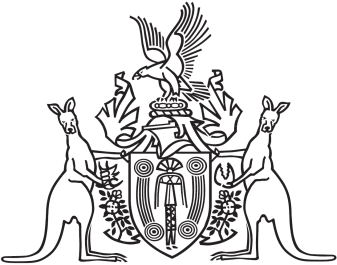 Northern Territory of AustraliaGovernment GazetteISSN-0157-833XNo. S86	24 November 2017Northern Territory of AustraliaDomestic and Family Violence (Recognition of Domestic Violence Orders)(National Uniform Law) Amendment Act 2017Commencement NoticeI, Vicki Susan O'Halloran, Administrator of the Northern Territory of Australia, under section 2 of the Domestic and Family Violence (Recognition of Domestic Violence Orders) (National Uniform Law) Amendment Act 2017
(No. 2 of 2017), fix 25 November 2017 as the day on which the Act commences.Dated 22 November 2017V. S. O'HalloranAdministrator